TITELEv. BildNågra få rader om vad projektet avserSammanfattningDin text skrivs här...Sammanfattningen ska vara på högst en halv sida och innehålla:Vilket problem som ska lösas Vad projektet förväntas åstadkomma (vilken nytta) och vem som är tänkt användare.Vilken part det är som är huvudsökande (ansvarig för ansökan).Vilka övriga parter som deltar i projektet.Under vilken tid projektet förväntas pågå och till vilken kostnad (total kostnad samt offentliga medel).************GLÖM INTE ATT TA BORT ALL BRUN TEXT************InnehållsförteckningSammanfattning	2Potential	4Bakgrund och mål	4Nulägesbeskrivning	4Projektets systemansats	5Nyttiggörande	5Genomförbarhet	6Projektinnehåll	6Tidsplanering	7Projektekonomi	7Projektledning och projektdeltagare	7Jämställdhet	8Aktörer	8Deltagande företag och organisationer	8Referenser	8Högerklicka i innehållsförteckningen för att hitta rutinen för att uppdatera innehåll och sidnumrering.Du har tre rubriknivåer att tillgå (Rubrik 1, 2 och 3).PotentialBakgrund och målDin text här…Beskriv bakgrunden och vilket/vilka problem/behov (inklusive hypoteser/forskningsfrågor) som projektet vill lösa samt omfattningen av dem. Specificera, om möjligt, konkreta och mätbara mål för projektet (t ex minskad energiförbrukning med x% eller minskat antal döda i trafiken). Beskriv projektets innovationshöjd inom det aktuella tillämpningsområdet, t ex att ny kunskap tas fram eller att befintlig implementeras i ett nytt sammanhangBeskriv projektets potential att bidra till de globala målen i Agenda 2030 och målen för utlysningen. NulägesbeskrivningDin text här…Ge en beskrivning av det aktuella utvecklingsområdet och hur ert projektförslag förhåller sig till nuvarande lösningar och kunskapsläge (state-of-the-art). Här förväntar vi oss såväl internationell utblick inom aktuellt område och tillämpning som kopplingar till pågående och genomförda nationella initiativ.  Referenslista placeras sist i dokumentet.Om projektet är en fortsättning på ett tidigare projekt, beskriv tydligt vilka resultat som uppnåtts och hur de används/påverkar fortsättningsprojektet. Ange i så också följande:Om inte, så radera tabellen.Projektets systemansatsDin text här…Vilka av systeminnovations dimensionerna adresserar projektet Beskriv kort hur projektet adresserar respektive dimension(Minst tre behöver adresseras inom varje projekt)  1.Teknik, produkter och processer2. Affärsmodeller, investeringar och upphandling3. Policy och regelverk4. Beteende, kultur och värderingar 5. InfrastrukturNyttiggörande Din text här…Beskriv vad som förväntas bli resultatet samt vilka konkreta ”leveranser” projektet kommer att bidra med. Det kan t ex handla om:att utveckla metoder eller modellerkompetensuppbyggnadta fram prototyperlic. eller dr. avhandlingdemonstrationsanläggningarproduktionsförändringar etc. Ange om det finns kopplingar till andra interna eller externa projekt som kan påskynda introduktionen av nya lösningar eller medföra att projektet får större genomslag.Beskriv hur de förväntade resultaten kommer att tas om hand och användas både inom och utanför de deltagande företagen, myndighet, högskolorna och instituten. Hur kommer projektresultaten att spridas?Leder projektet till ny kunskap eller att befintlig implementeras i ett nytt sammanhang?Beskriv om projektet ingår i ett större kluster eller om någon form av samverkan planeras med andra projekt inom eller utanför programmet.Markera i nedanstående tabell hur projektresultatet direkt planeras användas eller föras vidare:Markera vilket tidsperspektiv projektet har:GenomförbarhetProjektinnehållDin text här…Beskriv projektets innehåll och upplägg. Beskrivningen ska omfatta respektive aktivitets/arbetspakets innehåll, roll och ansvar hos ledare och övriga deltagare, tydliga leveranser/milstolpar. Beskriv hur arbetspaket kommer att utvärderas/följas upp mot uppsatta mål.
Beskriv även de metoder och angreppssätt som används i projektet (vetenskaplig höjd/tydliga hypoteser och provmetoder när så är relevant).
Ge sedan en mer detaljerad beskrivning av respektive aktivitets/arbetspakets innehåll och redogör för vem som gör vad. Använd gärna ett upplägg enligt nedanstående exempel:TidsplaneringDin text här…Ange projektets tidplan som visar start- och slutdatum, viktiga aktiviteter/arbetspaket och milstolpar och när de olika leveranserna kan förväntas. Ett enkelt Gantt-diagram och en tabell med milstolpar enligt nedanstående exempel kan gärna bifogas. 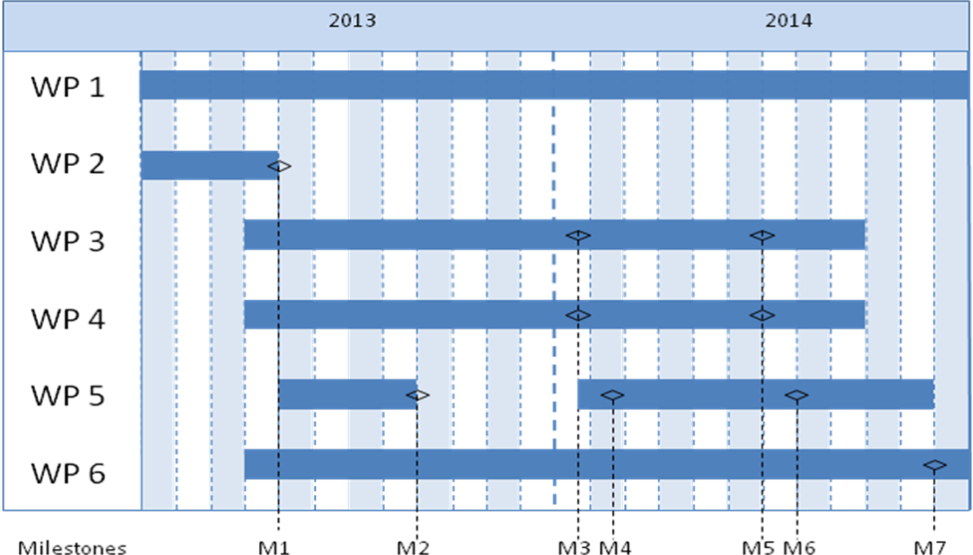 ProjektekonomiDin text här…Projektets kostnader per arbetspaket och part ska redovisas i nedanstående tabell. Personal och lönekostnader för medverkan från universitet och högskolor får tas upp till full kostnadstäckning, där indirekta kostnader ska särredovisas.Projektledning och projektdeltagareDin text här…Beskriv hur projektledningen ska organiseras. Om det finns en särskild budget för projektledning så ska det också anges. Beskriv också eventuella styr- och referensgrupper. Normalt har varje projekt en utsedd styrgrupp som består av en person per part plus projektledaren. Grundfunktionen för denna grupp är resultatuppföljning samt avvikelsehantering.CV ska bifogas för projektledare och andra nyckelpersoner (AP-ledare) så att projektdeltagarnas kompetens och förmåga att genomföra projektet kan bedömas.Annan relevant information om parterna i projektet kan lämnas här.Om underleverantörer avses upphandlas (t ex konsulter) måste detta anges samt för vilket syfte och i vilken omfattning.JämställdhetDin text här….Många problem, resultat och lösningar kan till synes vara könsneutrala, men de påverkar ändå kvinnor och män olika. Hur avser ni att i föreliggande projekt att beakta detta och hur kan det påverka projektets effekter? AktörerDeltagande företag och organisationerDin text här…Ge en kort beskrivning av de företag/organisationer som ska delta i projektet och deras roll i projektet. Beskriv sammansättning, kompetens, förmåga och engagemang hos projektkonstellationen i förhållande till projektmål, genomförande och implementering. Hur ser den tänkta arbetsfördelningen ut? Kommentera:hur stor andel av de som arbetar i projektet är män i %?hur stor andel av projektarbetet förväntas utföras av män i %?hur stor andel av personer i beslutsfattande positioner i projektet är män i %?om teamet är ojämnställt, ange hur ni inom projektet kommer att arbeta för att få en mera jämn könsfördelning?ReferenserDina referenser (vetenskapliga publikationer, monografier, konferensartiklar mm) listas här. Var restriktiv med att referera till hemsidor på Internet eftersom dessa inte är ”kvalitetsgranskade” på samma sätt som en publikation och adresserna har en förmåga att snabbt bli föråldrade.Avsnittet ”Referenser” tas bort om det inte behövs.Projektnummer/Diarienummer:Titel:Beviljat inom program:Beslutande myndighet:1.Teknik, produkter och processer2. Affärsmodeller, investeringar och upphandling – 3. Policy och regelverk - kan exempelvis handla om att identifiera juridiska hinder4. Beteende, kultur och värderingar – kan exempelvis handla om beteenden som kan försvåra implementering av innovationen5.InfrastrukturÖka kunskapen inom områdetFöras vidare till andra avancerade tekniska utvecklingsprojektFöras vidare till produktutvecklingsprojektIntroduceras på marknadenAnvändas i utredningar, regelverk, tillståndsärenden/politiska beslut.Kort sikt (utmaningsdrivet projekt, möjligt införande ca 2-4 år efter projektets avslutande)Medellång sikt (kunskapsuppbyggande projekt, möjligt införande ca 5-8 år efter projektets avslutande)Lång sikt (möjliggörande av ny teknologi, möjligt införande tidigast 8 år efter avslutat projekt)<Arbetspaket (AP) nr X><Namn på aktivitet/arbetspaket (AP)>Ansvarig (roll och ansvar)Övriga deltagare (roll och ansvar)Beskrivning av innehållMetod/angreppssätt (när så är relevant)Leverans och uppföljning MilstolpeBeskrivningDatumM1M2M3MxxBudget per deltagande partBudget per deltagande partBudget per deltagande partTotal budget/AP<Part 1><Part 1><Part x><AP1> <AP2> <APx>Total budget/Part